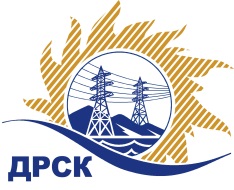 Акционерное Общество«Дальневосточная распределительная сетевая  компания»ПРОТОКОЛ № 352/УР-РЗакупочной комиссии по рассмотрению заявок открытого электронного запроса предложений на право заключения договора на выполнение работ «Ремонт ограждения ПС Многовершинная» для нужд филиала АО «ДРСК» «Хабаровские электрические сети»    (закупка № 1023 раздел 1.1. ГКПЗ 2017)ПРИСУТСТВОВАЛИ: члены постоянно действующей Закупочной комиссии АО «ДРСК»  2-го уровня.ВОПРОСЫ, ВЫНОСИМЫЕ НА РАССМОТРЕНИЕ ЗАКУПОЧНОЙ КОМИССИИ: О  рассмотрении результатов оценки заявок Участников.О признании заявок соответствующими условиям запроса предложений.О предварительной ранжировке заявок.О проведении переторжки.РЕШИЛИ:По вопросу № 1Признать объем полученной информации достаточным для принятия решения.Утвердить цены, полученные на процедуре вскрытия конвертов с предложениями участников открытого запроса предложений.По вопросу № 2Признать заявки ООО "РСО" (680031, Россия, Хабаровский край, г. Хабаровск, ул. Рыбинская, д. 21), ООО "ВЫСОТНИК" (Россия 680000 г. Хабаровск, ул. Кирова, дом 4)   соответствующими условиям закупки.По вопросу № 3Утвердить предварительную ранжировку предложений Участников:По вопросу № 4Провести переторжку. Допустить к участию в переторжке предложения следующих участников: ООО "РСО" (680031, Россия, Хабаровский край, г. Хабаровск, ул. Рыбинская, д. 21), ООО "ВЫСОТНИК" (Россия 680000 г. Хабаровск, ул. Кирова, дом 4).  Определить форму переторжки: заочная.Назначить переторжку на 12.04.2017 в 10:00 час. (благовещенского времени).Место проведения переторжки: электронная торговая площадка www.b2b-energo.ru  Ответственному секретарю Закупочной комиссии уведомить участников, приглашенных к участию в переторжке, о принятом комиссией решенииОтветственный секретарь Закупочной комиссии  2 уровня АО «ДРСК»                                                  ____________________       М.Г.ЕлисееваЧувашова О.В.(416-2) 397-242г. Благовещенск«10» апреля 2017№Наименование участника и его адресПредмет заявки на участие в запросе предложений1ООО "РСО" (680031, Россия, Хабаровский край, г. Хабаровск, ул. Рыбинская, д. 21)Заявка, подана 20.03.2017 в 02:35
Цена: 1 266 325,47 руб. (НДС не облагается)2ООО "ВЫСОТНИК" (Россия 680000 г. Хабаровск, ул. Кирова, дом 4)Заявка, подана 20.03.2017 в 01:53
Цена: 1 268 372,00 руб. (НДС не облагается)Место в предварительной ранжировкеНаименование участника и его адресЦена заявки  на участие в закупке, руб.Предварительная  оценка предпочтительности заявок1 местоООО "РСО" (680031, Россия, Хабаровский край, г. Хабаровск, ул. Рыбинская, д. 21)1 266 325,47 руб. (НДС не облагается)0,542 местоООО "ВЫСОТНИК" (Россия 680000 г. Хабаровск, ул. Кирова, дом 4)1 268 372,00 руб. (НДС не облагается)0,53